Find the total of the amounts below.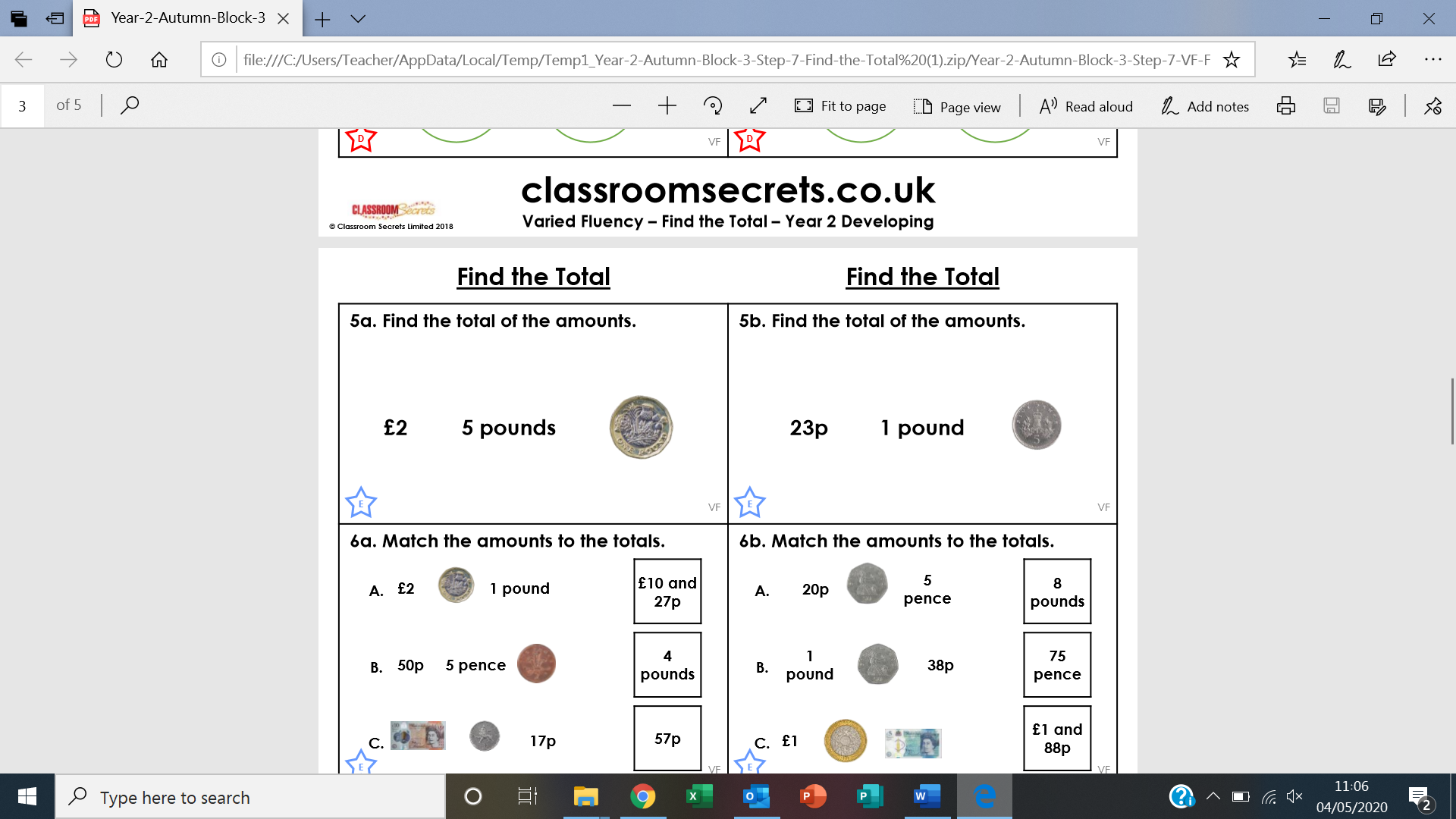 Find the total of the amounts below.Find the total of the amounts below.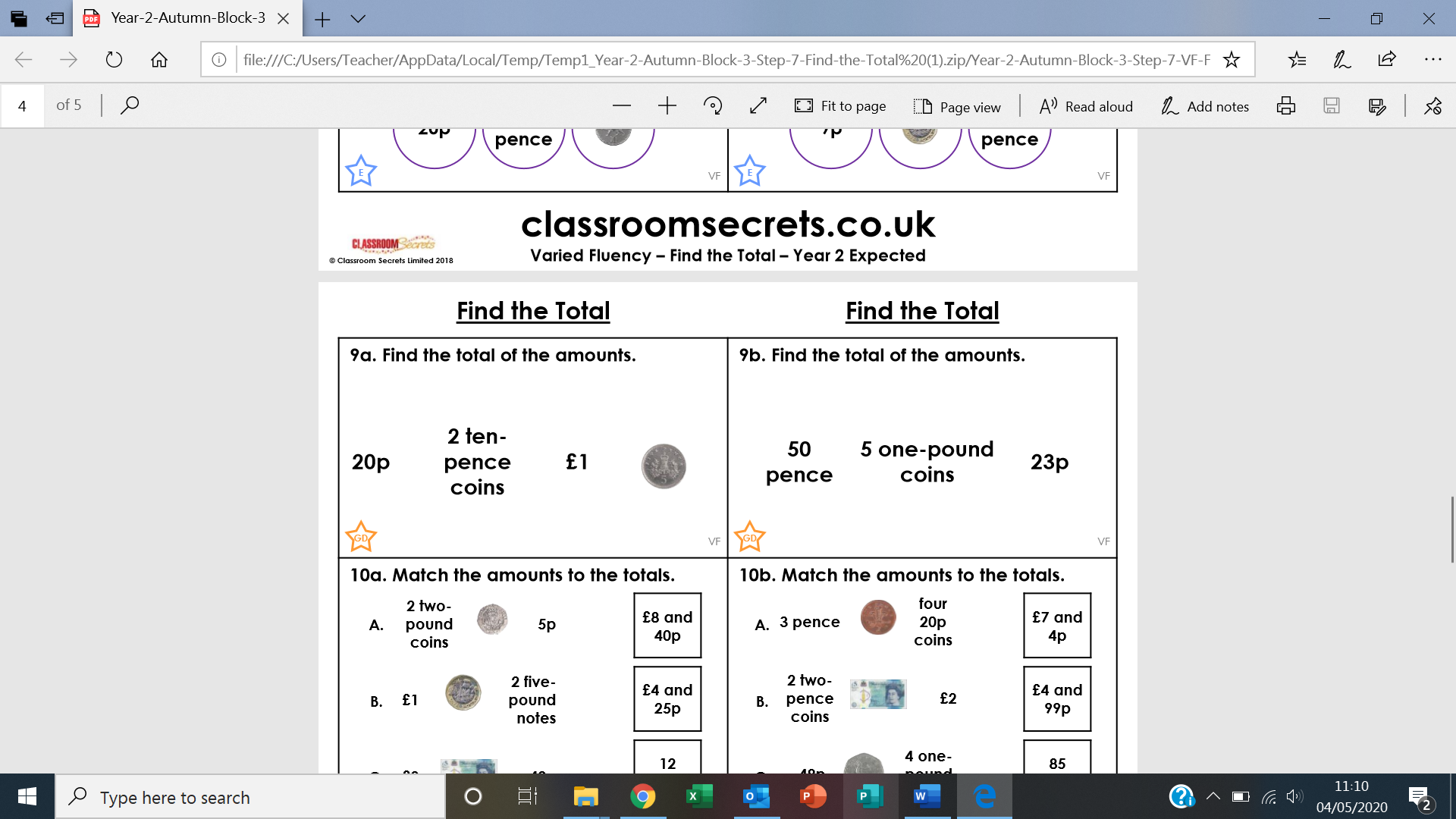 Find the total of the amounts below.Match the amounts to the totals.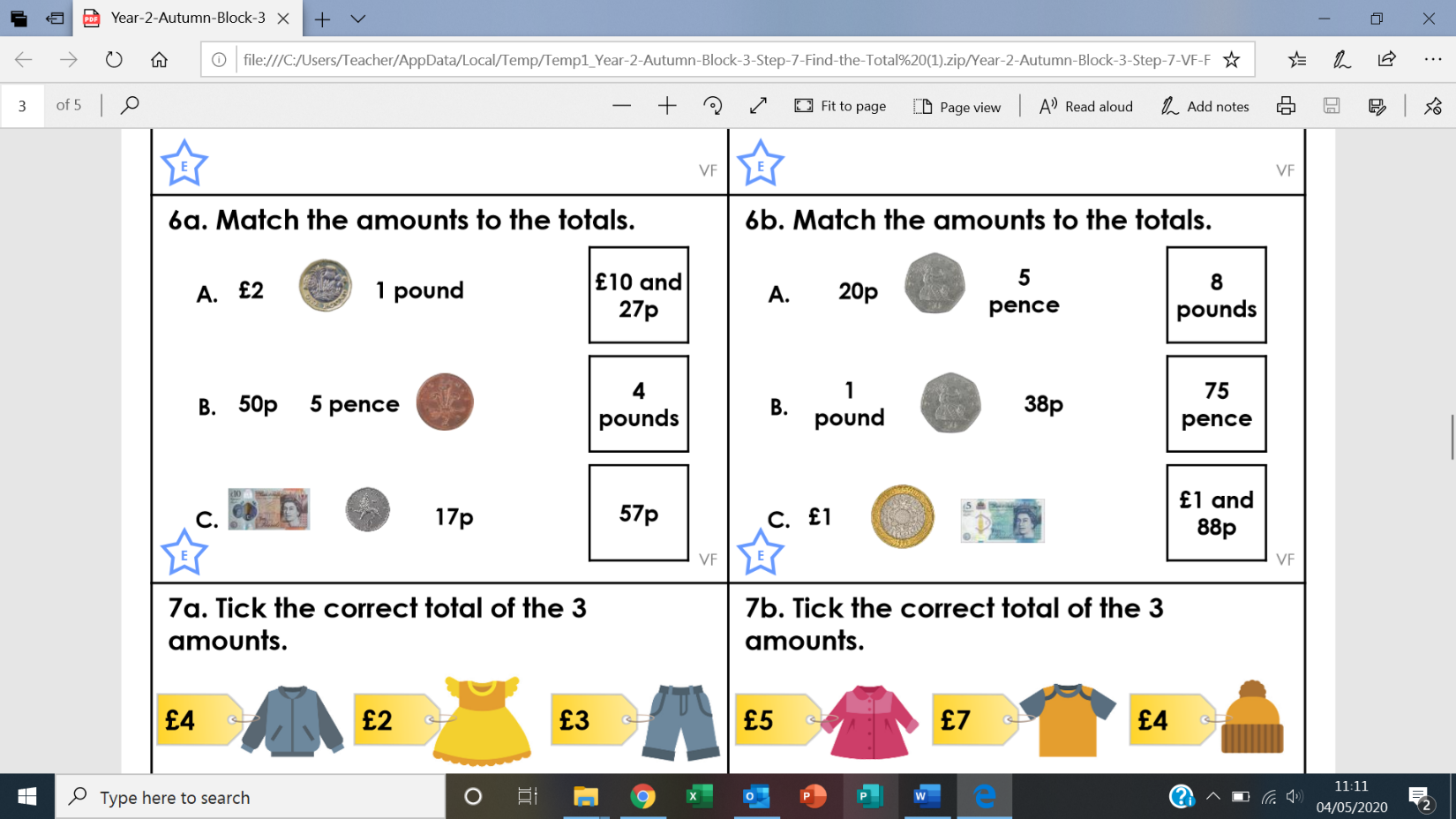  Match the amounts to the totals.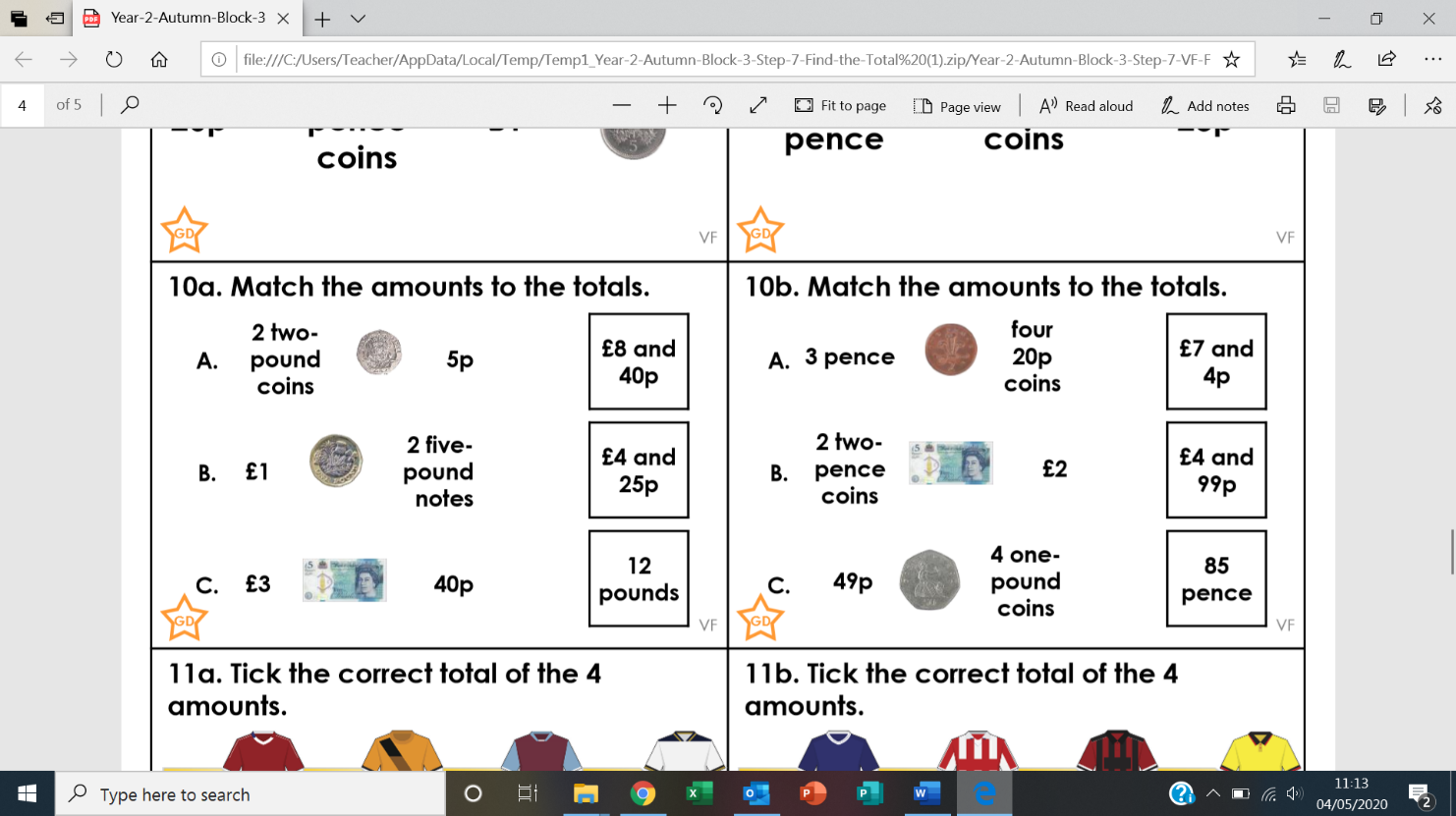 Complete the part-whole model. 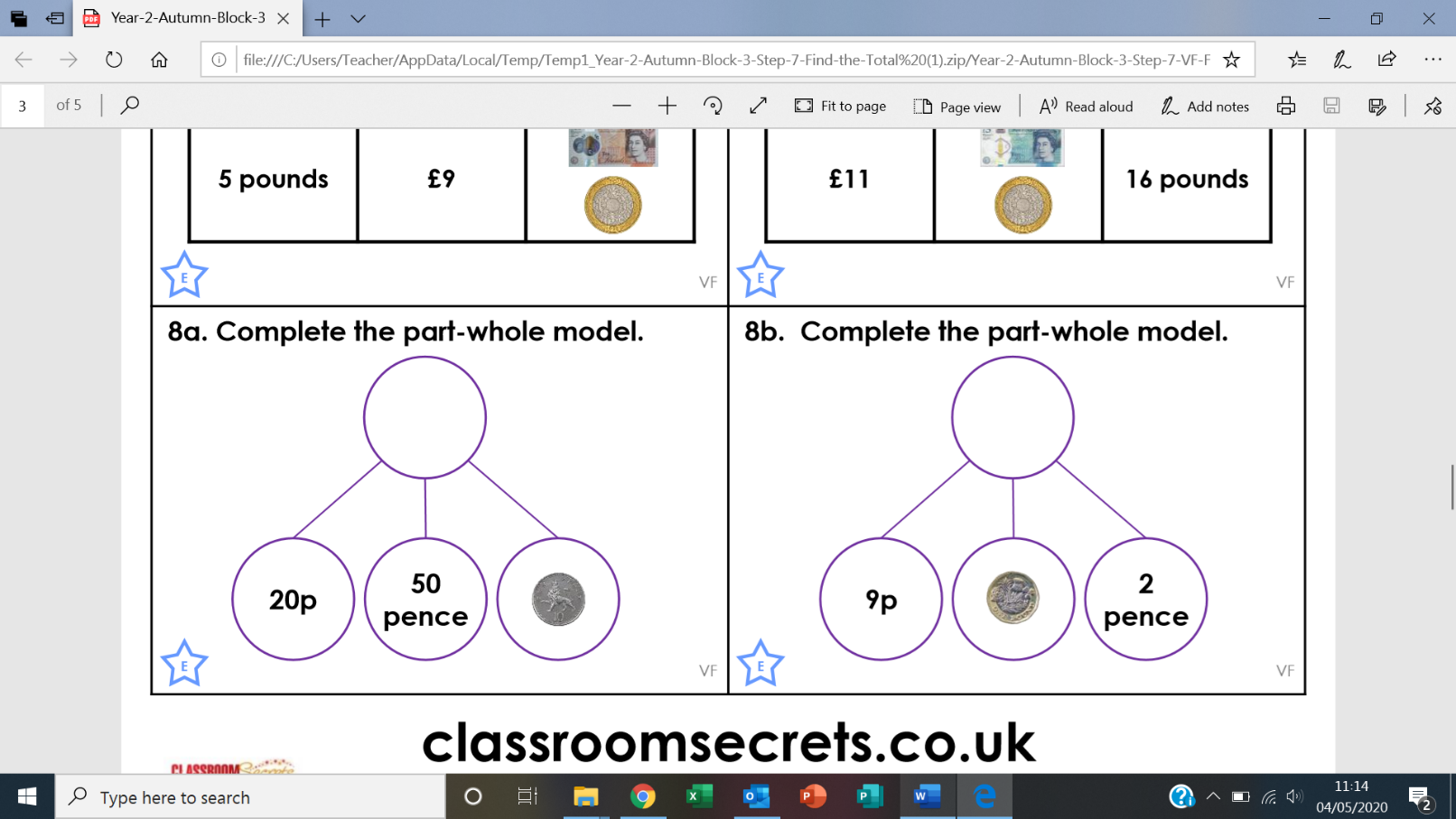 Complete the part-whole model. 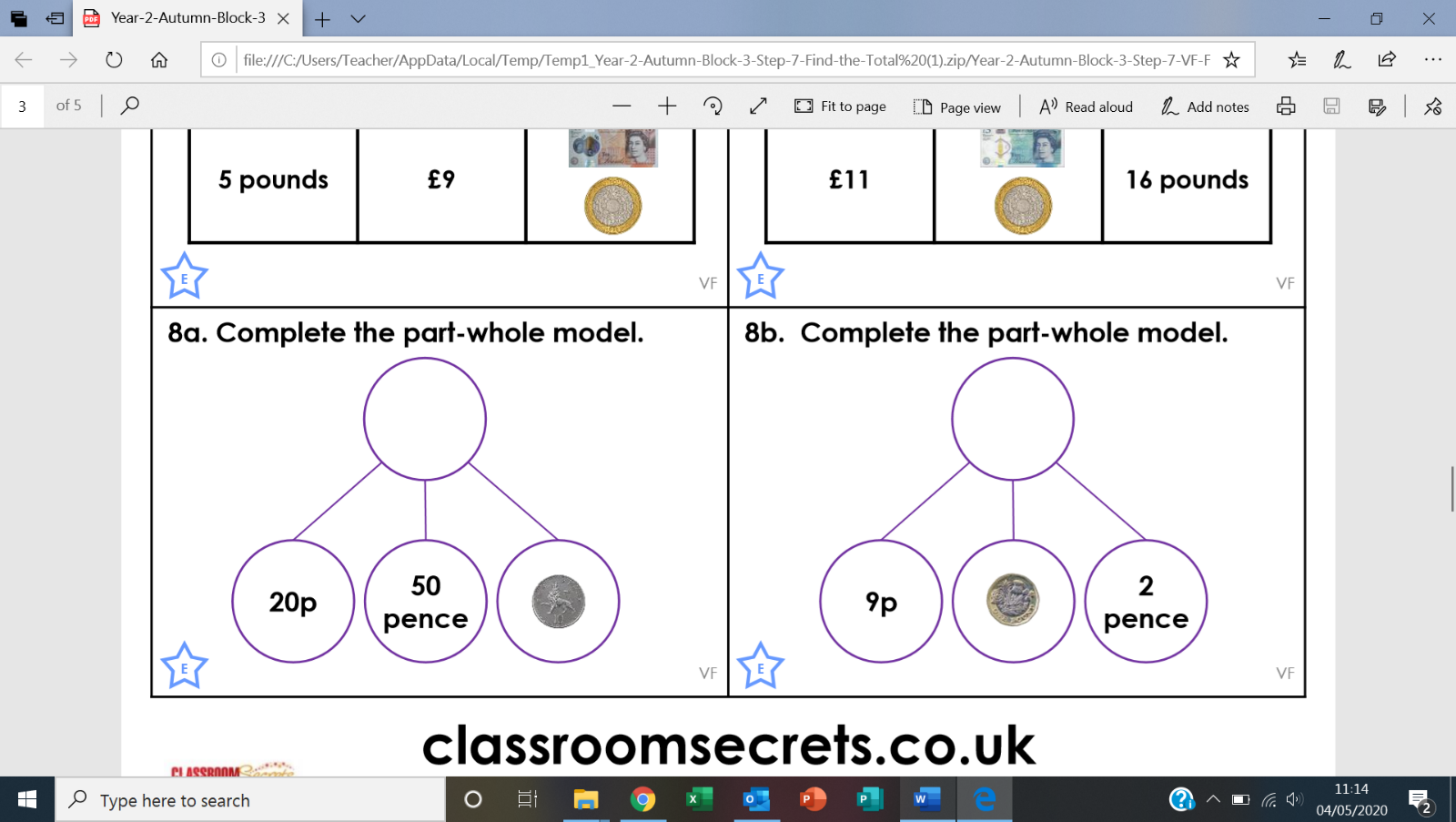 Tick the correct total of the 4 amounts.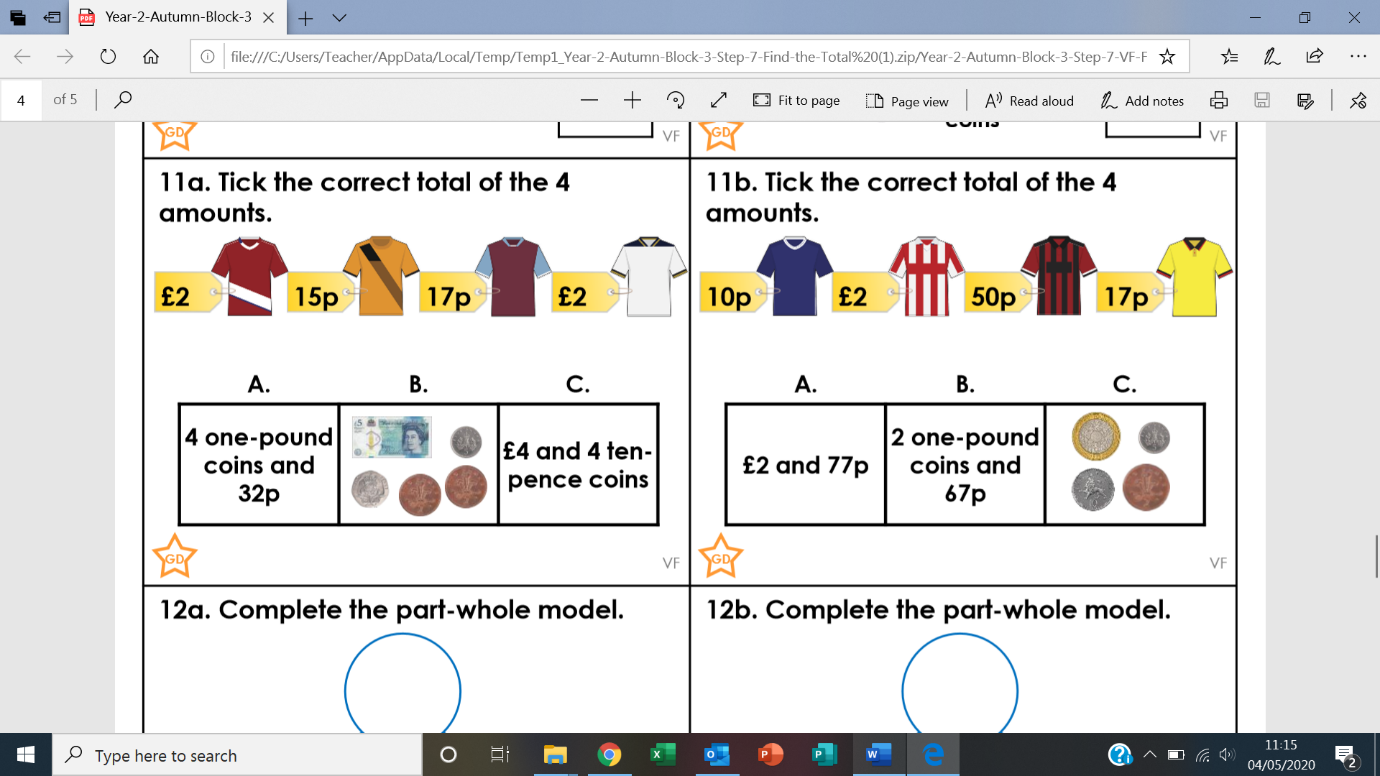 Tick the correct total of the 4 amounts.